ZADANIA NA OCENĘ BARDZO DOBRĄZad.1. Określ dziedzinę funkcji .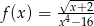 Zad.2. Dana jest funkcja liniowa . 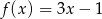 Rozwiąż nierówność . 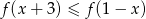 Podaj maksymalne przedziały monotoniczności funkcji .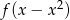 Zad.3. Wyznacz wzór funkcji liniowej wiedząc, że zbiorem rozwiązań nierówności jest przedział , a zbiorem rozwiązań nierówności jest przedział .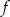 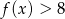 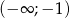 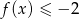 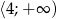 Zad.4. Uprość wyrażenie .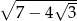 